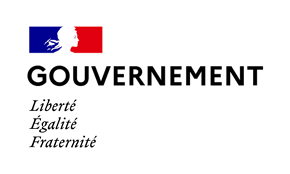 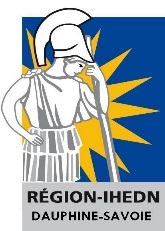 L’académie de Grenoble	L’association régionale desLe ministère des armées	Auditeurs de l’Institut des HautesLe ministère de l’agriculture et de l’alimentation	Études de Défense NationaleBULLETIN D’INSCRIPTION AU COLLOQUE DEFENSE DU TRINÔME ACADEMIQUEL’arctique un nouvel espace de conquêtes ?Formulaire d’inscription ouvert à tout publicMerci de renseigner les items suivants :- Nom : - Prénom : - Fonction/qualité : - Institution :- Mél : 